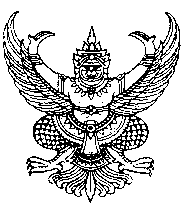 คำสั่งองค์การบริหารส่วนตำบลหัวเขาที่ 202/๒๕๕8เรื่อง การจัดตั้งศูนย์รับเรื่องร้องเรียน/ร้องทุกข์ (เรื่องร้องเรียนทั่วไปและเรื่องร้องเรียนจัดซื้อจัดจ้าง)และมอบหมายเจ้าหน้าที่ผู้รับผิดชอบและติดตามและประเมินผลคู่มือการปฏิบัติงานเรื่องร้องเรียน/ร้องทุกข์(เรื่องร้องเรียนทั่วไปและเรื่องร้องเรียนจัดซื้อจัดจ้าง)----------------------------------------------------              	ตามคำสั่งองค์การบริหารส่วนตำบลหัวเขา ที่ 201 /๒๕๕๘ ลงวันที่ 22 มิถุนายน 2558 เรื่องแต่งตั้งคณะกรรมการจัดทำคู่มือ ปฏิบัติงานด้านการร้องเรียน/ร้องทุกข์(เรื่องร้องเรียนทั่วไปและเรื่องร้องเรียนจัดซื้อจัดจ้าง) ขององค์การบริหารส่วนตำบลหัวเขา เพื่อให้บริการสาธารณะ บรรเทาทุกข์ บำรุงสุข แก่ประชาชนภายในกรอบอำนาจหน้าที่ และโดยที่องค์การบริหารส่วนตำบลหัวเขา เป็นองค์กรปกครองส่วนท้องถิ่นที่มีภาระหน้าที่รับผิดชอบพื้นที่ จำนวน  12  หมู่บ้านในเขตตำบลหัวเขา ซึ่ง ได้ดาเนินการปรับปรุงแก้ไขการปฏิบัติราชการในส่วนที่เกี่ยวข้องมาโดยตลอด ทั้งนี้เพื่อประโยชน์สุขของประชาชนและให้เป็นไปตามมาตรฐานการปฏิบัติราชการขององค์กรปกครองส่วนท้องถิ่น            	ดังนั้น เพื่อประสิทธิภาพและความสัมฤทธิ์ผลของการดำเนินการดังกล่าว โดยเฉพาะในส่วนของการอำนวยความสะดวก และตอบสนองความต้องการของประชาชน ตามแนวทางการบริหารกิจการบ้านเมืองที่ดีอาศัยอำนาจตามความในมาตรา 69/1 แห่งพระราชบัญญัติสภาตำบลและองค์การบริหารส่วนตำบล พ.ศ.2537 และที่แก้ไขเพิ่มเติมถึงปัจจุบัน ประกอบมาตรา 52 และมาตรา 41 แห่งพระราชกฤษฎีกาว่าด้วยหลักเกณฑ์และวิธีการบริหารกิจการบ้านเมืองที่ดี พ.ศ. 2546 องค์การบริหารส่วนตำบลหัวเขา         จึงได้จัดตั้ง “ศูนย์รับเรื่องร้องเรียน/ร้องทุกข์” ณ  สำนักปลัดองค์การบริหารส่วนตำบลหัวเขา  อำเภอเดิมบางนางบวช  จังหวัดสุพรรณบุรี  พร้อมจัดวางตู้รับเรื่องร้องเรียน/ร้องทุกข์ (ตู้แดง)  ณ หน้าอาคารที่ทำการองค์การบริหารส่วนตำบลหัวเขา และขอแต่งตั้งให้เจ้าหน้าที่ตามตำแหน่งดังต่อไปนี้   		เจ้าหน้าที่ผู้รับผิดชอบเรื่องราวร้องเรียน/ร้องทุกข์ ดังนี้   		1. ปลัดองค์การบริหารส่วนตำบล เป็นประธานศูนย์รับเรื่องเรียน/ร้องทุกข์และเร่งรัดการให้ความช่วยเหลือข้อร้องเรียน/ร้องทุกข์ขององค์การบริหารส่วนตำบลหัวเขาเกี่ยวกับคณะผู้บริหาร, สมาชิกสภาองค์การบริหารส่วนตำบล, พนักงานส่วนตำบลและพนักงานจ้าง และเรื่องที่ผู้มีอำนาจใช้ดุลพินิจแล้วเห็นว่าเกี่ยวข้อง   		2. รองปลัดองค์การบริหารส่วนตำบล เป็นรองประธานศูนย์รับเรื่องเรียน/ร้องทุกข์และเร่งรัดการให้ความช่วยเหลือข้อร้องเรียน/ร้องทุกข์ขององค์การบริหารส่วนตำบลหัวเขา  เกี่ยวกับคณะผู้บริหาร,สมาชิกสภาองค์การบริหารส่วนตำบล, พนักงานส่วนตำบลและพนักงานจ้าง และเรื่องที่ผู้มีอำนาจใช้ดุลพินิจแล้วเห็นว่าเกี่ยวข้อง เป็นผู้ช่วยเหลือปลัดองค์การบริหารส่วนตำบลในการดำเนินการที่ปลัดมอบหมาย   		3. หัวหน้าสำนักปลัด เป็นเจ้าหน้าที่รับเรื่องราวร้องเรียน/ร้องทุกข์และเร่งรัดการให้ความช่วยเหลือข้อร้องเรียน/ร้องทุกข์ของสำนักงานปลัด และเรื่องที่ผู้มีอำนาจใช้ดุลพินิจแล้วเห็นว่าเกี่ยวข้อง โดยมีเจ้าพนักงานธุรการ เป็นเจ้าหน้าที่/เลขานุการช่วยเหลือ และรับผิดชอบเกี่ยวกับงานธุรการ ซึ่งอยู่ในความรับผิดชอบของสำนักปลัดฯ-2-4. ผู้อำนวยการกองคลัง  เป็นเจ้าหน้าที่รับเรื่องราวร้องเรียน/ร้องทุกข์และเร่งรัดการให้ความช่วยเหลือข้อร้องเรียน/ร้องทุกข์ของกองคลัง และเรื่องที่ผู้มีอำนาจใช้ดุล พินิจแล้วเห็นว่าเกี่ยวข้อง  โดยมีนักวิชาการเงินและบัญชี เป็นเจ้าหน้าที่ / เลขานุการช่วยเหลือ และรับผิดชอบเกี่ยวกับงานธุรการ ซึ่งอยู่ในความรับผิดชอบของกองคลัง5. หัวหน้าส่วนโยธา  เป็นเจ้าหน้าที่รับเรื่องราวร้องเรียน/ร้องทุกข์และเร่งรัดการให้ความช่วยเหลือข้อร้องเรียน/ร้องทุกข์ของส่วนโยธา และเรื่องที่ผู้ มีอำนาจใช้ดุล พินิจแล้ว เห็นว่าเกี่ยวข้อง โดยมี  นายช่างโยธา เป็นเจ้าหน้าที่/เลขานุการช่วยเหลือ และรับผิดชอบเกี่ยวกับงานธุรการซึ่งอยู่ในความรับผิดชอบของส่วนโยธา6. ผู้อำนวยการกองสาธารณสุขฯ  เป็นเจ้าหน้าที่รับเรื่องราวร้องเรียน/ร้องทุกข์และเร่งรัดการให้ความช่วยเหลือข้อร้องเรียน/ร้องทุกข์ของส่วนโยธา และเรื่องที่ผู้ มีอำนาจใช้ดุล พินิจแล้ว เห็นว่าเกี่ยวข้อง โดยมี  ผู้ช่วยเจ้าหน้าที่ธุรการ เป็นเจ้าหน้าที่/เลขานุการช่วยเหลือ และรับผิดชอบเกี่ยวกับงานธุรการซึ่งอยู่ในความรับผิดชอบของกองสาธารณสุขฯ   		    		7. หัวหน้าส่วนการศึกษาฯ  เป็นเจ้าหน้าที่รับเรื่องราวร้องเรียน/ร้องทุกข์และเร่งรัดการให้ความช่วยเหลือข้อร้องเรียน/ร้องทุกข์ของส่วนการศึกษาฯ และเรื่องที่ผู้มีอำนาจใช้ดุลพินิจแล้วเห็นว่าเกี่ยวข้องโดยมี  ผู้ช่วยนักวิชาการศึกษา เป็นเจ้าหน้าที่/เลขานุการช่วยเหลือ และรับผิดชอบเกี่ยวกับงานธุรการ ซึ่งอยู่ในความรับผิดชอบของส่วนการศึกษาฯโดยให้ ศูนย์รับเรื่องร้องเรียน/ร้องทุกข์องค์การบริหารส่วนตำบลหัวเขา มีอำนาจหน้าที่และวิธีการดำเนินการดังต่อไปนี้   		1. รับเรื่องราวข้อร้องเรียน/ร้องทุกข์ เกี่ยวกับการปฏิบัติราชการ อุปสรรค ความยุ่งยากหรือปัญหาอื่นใดจากประชาชน หน่วยงาน องค์กรต่างๆ แล้วทำการประเมินวิเคราะห์ ตรวจสอบข้อเท็จจริงเบื้องต้น  		 2. ในเบื้องต้นให้ถือเป็นความลับของทางราชการ หากเป็นบัตรสนเท่ห์ ให้พิจารณาเฉพาะรายที่ระบุหลักฐาน กรณีแวดล้อมปรากฏชัดแจ้ง ตลอดจนชี้พยานบุคคลแน่นอน   		3. ประสานการปฏิบัติให้ส่วนราชการในสังกัดองค์การบริหารส่วนตำบลหัวเขา ดำเนินการตามภารกิจที่เกี่ยวข้องและสามารถขอให้บุคคลในสังกัดส่วนราชการนั้นให้ถ้อยคำหรือข้อมูลเอกสาร หลักฐานใดๆ เพื่อประโยชน์สาหรับการนั้นได้   		4. กรณีที่อาจเกี่ยวข้องกับคดี หรืออาจก่อให้เกิดเป็นคดีความได้ ให้แจ้งรายละเอียดเฉพาะที่ส่วนราชการเจ้าของเรื่องจะสามารถนาไปพิจารณาดำเนินการต่อไปได้ โดยอาจมีการปกปิดข้อความตามคำร้องบางส่วนก็ได้ ทั้งนี้ หากส่วนราชการเจ้าของเรื่องประสานขอทราบข้อมูลรายละเอียดเพิ่มเติมให้พิจารณาเป็นรายกรณี  		5. กรณีที่เกี่ยวข้องกับเจ้าหน้าที่ของรัฐหรือหน่วยงานอื่น ให้ส่งเรื่องให้หัวหน้าส่วนราชการหรือเหนือกว่าส่วนราชการต้นสังกัดของผู้ถูกร้อง หรือส่งเรื่องให้ส่วนราชการหรือหน่วยงานที่มีอำนาจหน้าที่ ในการสืบสวนเรื่องร้องเรียนของส่วนราชการหรือหน่วยงานนั้นเป็นการเฉพาะ  		 6. ให้พิจารณาดำเนินการเป็นกรณีพิเศษเฉพาะเรื่อง ดังนี้      			6.1 กรณีที่เกี่ยวข้องกับความมั่นคงของประเทศ      			6.2 กรณีที่อาจมีผลกระทบต่อชีวิตและความปลอดภัยของผู้ร้อง ให้สรุปสาระสำคัญตามคำร้องเฉพาะที่ส่วนราชการเจ้าของเรื่องจะสามารถนาไปพิจารณาดำเนินการต่อไปได้ โดยอาจไม่นำส่งเอกสารคำร้องต้นฉบับ รวมทั้งหากมีความจำเป็นให้ประสานหน่วยงานที่เกี่ยวข้องเพื่อให้การคุ้มครองผู้ร้องเป็นพิเศษรายกรณี ทั้งนี้ หากมีการประสานขอทราบข้อมูลรายละเอียดเพิ่มเติมให้พิจารณาเป็นรายกรณีด้วย -3-7. รายงานผลการปฏิบัติงานให้ผู้บังคับบัญชาทราบโดยเร็ว8. ดำเนินการอื่น ๆ ตามที่ผู้บังคับบัญชามอบหมายเจ้าหน้าที่ปฏิบัติงานประจำศูนย์รับเรื่องร้องเรียน/ร้องทุกข์ (เรื่องร้องเรียนทั่วไปและเรื่องร้องเรียนจัดซื้อจัดจ้าง) ดังนี้1. นางสาวจินตนา ชนาภัทรกิจ  ตำแหน่ง เจ้าหน้าที่วิเคราะห์นโยบายและแผน2. นางสาวหนึ่งฤทัย  พูลสวัสดิ์  ตำแหน่ง บุคลากร3. นายพิษณุ  ธัญญเจริญ  ตำแหน่ง นักพัฒนาชุมชน4. นางสาวดอกอ้อ  แช่มกลิ่น  ตำแหน่ง บุคลากร (ลจ.)5. นางสาวกุลธิดา  ดวงแก้ว  ตำแหน่ง ผู้ช่วยนักวิชาการจัดเก็บรายได้6. นางรุ่งรัตน์  ทองรอด	ตำแหน่ง ผู้ช่วยเจ้าพนักงานพัสดุ7. นายโยธิน  สร้อยระย้า  ตำแหน่ง ผู้ช่วยช่างโยธา8. นางสาวจันจิรา  เจียรนัย  ตำแหน่ง ผู้ช่วยเจ้าหน้าที่ธุรการ9. นายอดิศักดิ์  ขุมทอง  ตำแหน่ง ผู้ช่วยเจ้าหน้าที่ศูนย์เยาวชน9. นายเชาว์  กฤษณา    ตำแหน่ง พนักงานขับรถยนต์10. นายสุธี  นกเล็ก  ตำแหน่ง คนงานทั่วไป11. นายอนุชา  ชูปรารมภ์  ตำแหน่ง คนงานทั่วไป12. นางสำรวม  สุริฉาย  ตำแหน่ง แม่ครัวโดยมีหน้าที่ ดังนี้ 		1. รับเรื่องร้องเรียน/ร้องทุกข์ ลงทะเบียน แยกเรื่อง และส่งเรื่องให้กับส่วนราชการเจ้าของเรื่องเพื่อดาเนินการตามอำนาจหน้าที่ 2. ปรับปรุงเอกสารคำขอในกระบวนงานต่าง ๆ เพื่อให้เข้าใจง่ายและเกิดความสะดวกในการกรอกเอกสาร 3. ติดตามความคืบหน้าเมื่อได้รับการสอบถามจากประชาชนผู้รับบริการ 4. แจ้งผลการดำเนินการให้ประชาชนผู้รับบริการทราบ  ภายใน  15 วัน ให้ผู้ที่ได้รับแต่งตั้งถือปฏิบัติตามคำสั่งโดยเคร่งครัด ตามระเบียบ อย่าให้เกิดความบกพร่องเสียหายแก่ราชการได้ หากมีปัญหาอุปสรรคให้รายงานนายกองค์การบริหารส่วนตำบลโดยทันที คณะกรรมการติดตามและประเมินผลคู่มือการปฏิบัติงานเรื่องร้องเรียน/ร้องทุกข์ (เรื่องร้องเรียนทั่วไปและเรื่องร้องเรียนจัดซื้อจัดจ้าง) ประกอบด้วยจ่าเอกมานพ   เกษประทุม	ปลัดองค์การบริหารส่วนตำบล	ประธานคณะทำงานนางเสาวณี     คชคง		รองปลัดองค์การบริหารส่วนตำบล	           คณะทำงานพันจ่าเอกสุชาติ  กาฬภักดี 	หัวหน้าสำนักปลัด			คณะทำงานนางสุกัญญา  สัตบุตร		ผู้อำนวยการกองคลัง			คณะทำงานนายสุรชัย   จันทร์เรือง	หัวหน้าส่วนโยธา				คณะทำงานนายอาณัติ  จันทร์ลอย	ผู้อำนวยการกองสาธารณสุขฯ		คณะทำงานนางสาวมาริษา  กาฬภักดี 	หัวหน้าส่วนการศึกษา			คณะทำงานนางสาวหนึ่งฤทัย  พูลสวัสดิ์ 	บุคลากร			       คณะทำงาน/เลขานุการ-4-ให้คณะกรรมการมีหน้าที่ในการดำเนินการติดตามและประเมินผลคู่มือการปฏิบัติงานเรื่องร้องเรียน/ ร้องทุกข์ กำหนดวิธีการติดตามและประเมินผลตลอดจนดำเนินการอื่น ๆ ที่เกี่ยวข้อง เพื่อให้ทราบถึงผลการปฏิบัติงานเกี่ยวกับเรื่องร้องเรียน/ร้องทุกข์ และรายงานผลการติดตามและประเมินผลต่อนายกองค์การบริหารส่วนตำบลหัวเขา ต่อไป ทั้งนี้ ตั้งแต่บัดนี้เป็นต้นไป		สั่ง  ณ  วันที่  22 เดือน  มิถุนายน  พ.ศ.2558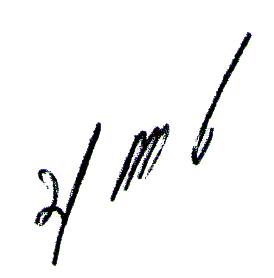 				(นายประเสริฐ  บุญประเสริฐ)                               นายกองค์การบริหารส่วนตำบลหัวเขา